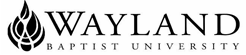 WAYLAND BAPTIST UNIVERSITY WICHITA FALLS CAMPUS Fall 8-Week Session 2020Wayland Mission Statement:  Wayland Baptist University exists to educate students in an academically challenging, learning-focused, and distinctively Christian environment for professional success, and service to God and humankind.Course Title and Number:   RLGN 1301 VC02 & VC03  Old Testament HistoryTerm:  FALL 2020Name of Instructor:  Dr. Jerry L. Faught IIOffice Phone Number and WBU Email Address:  office phone 940-855-4322 Jerry.Faught@wbu.eduOffice Hours, Building, and Location:  Sheppard Air Force Base, 426 5th Ave. Ste 7, Sheppard AFB, TX. 76311; Office Hours: 8:00-5:00 M-TH; 8:00-Noon, FridayClass Meeting Time and Location: Asynchronous Virtual Campus ScheduleCatalog Description: An introductory survey of the historical literature with special attention to the institutions, religion, and national life of the Hebrew peoplePrerequisites:  NoneRequired Textbook(s) and/or Resource Material:NOTE: eTextbook cost is included at registration. The Ebook is already loaded in the course on Blackboard. If you want to buy a hard copy you must OPT-OUT of the eTextbook in the classroom link prior to the Census date (8th day of the class or second Monday of the session) or be charged. Below is the ISBN# for the each book in the hard copy format. Course Outcome Competencies: Students will	Demonstrate knowledge of the historical, religious, and social context of the OldTestament world.	Demonstrate knowledge of some of the critical methods used in Old Testament studies.	Demonstrate an understanding of the basic content of the Old Testament and its main teachings (theological content).	Demonstrate knowledge of the canonical process producing a more complete understanding of the Old Testament.Attendance Requirements:1.   Attendance for online courses is defined fully in the university catalog:http://catalog.wbu.edu/content.php?catoid=3&navoid=80#Class_Attendance_-_Online2.  Students are expected to participate in all required instructional activities in their courses.3.  Student “attendance” in an online course is defined as active participation in the course asdescribed in the course syllabus.4.  Students aware of necessary absences must inform the professor with as much advance notice as possible in order to make appropriate arrangements.5.  Any student absent 25 percent or more of the online course, i.e., non-participatory during 3 or more weeks of an 11 week term, may receive an F for that course.6.  Any student who has not actively participated in an online class prior to the census date for any given term is considered a "no-show" and will be administratively withdrawn from the class without record. To be counted as actively participating, it is not sufficient to log in and view the course. The student must be submitting work as described in the course syllabus.7.  When a student reaches a number of absences considered by the instructor to be excessive, the instructor will submit a Report of Unsatisfactory Progress to the student’s WBU student email account and to appropriate university personnel.Disability Statement:  In compliance with the Americans with Disabilities Act of 1990 (ADA), it is the policy of Wayland Baptist University that no otherwise qualified person with a disability be excluded from participation in, be denied  the  benefits  of, or be subject  to discrimination under  any educational  program  or activity in the university. The Coordinator of Counseling Services serves as the coordinator of students with a disability and should be contacted concerning accommodation requests at (806) 291- 3765. Documentation of a disability must accompany any request for accommodations.”Course Requirements and Grading Criteria:	Weekly Reading quiz corresponding to the reading from the Encountering the Old Testament textbook.	Examinations:  Three exams will be given during the semester as listed in the course outline.  The exams will be due on Sunday evenings of the week that the exam is scheduled. The final exam is not comprehensive, but covers material after the second exam.  Exam three will be proctored. The student is responsible to secure an approved proctor: http://www.wbu.edu/academics/online_programs/proctor/proctorrequest.htm WBU testing sites do not require Virtual Campus approval.  Online remote proctoring is an option if time or location hinders other approved testing venues.	Journal:  Students will complete a weekly journal assignment responding to a prompt by the instructor based on the reading materials for the week, includingthe Bible, the textbook and the lecture notes.  Detailed journal instructions will be found on Blackboard. Eight journals will be required during the term	Participation: Students are expected to participate in the virtual class with reading assignments, attendance and completion of all assignments.	Extra Credit:  No extra credit will be offered.	Procedure for computations of final gradeCourse Evaluation (Method of Determining Grade)	University Grading SystemA	90-100	I          INCOMPLETE**B	80-89	Cr       FORCREDIT C	70-79	NCr    NO CREDITD	60-69	WP     WITHDRAWAL PASSINGF	BELOW 60	WF     WITHDRAWAL FAILING W       WITHDRAWAL**A grade of incomplete is changed if the deficiency is made up by midterm ofthe next regular semester; otherwise, it becomes "F". This grade is given only if circumstances beyond the student's control prevented completion of work during the semester enrolled and attendance requirements have been met. A grade of "CR" indicates that credit in semester hours was granted but no grade or grade points were recorded.Students shall have protection through orderly procedures against prejudices or capricious academic evaluation. A student who believes that he or she has not been held to realistic academic standards, just evaluation procedures, or appropriate grading, may appeal the final grade given in the course by using the student grade appeal process described in the Academic Catalog.  Appeals may not be made for advanced placement examinations or course bypass examinations. Appeals are limited to the final course grade, which may be upheld, raised, or lowered at any stage of the appeal process. Any recommendation to lower a course grade must be submitted through the Executive Vice President/Provost to the Faculty Assembly Grade Appeals Committee for review and approval. The Faculty Assembly Grade Appeals Committee may instruct that the course grade be upheld, raised, or lowered to a more proper evaluation.Tentative Schedule:Additional Information:Academic Honesty (Plagiarism):  University students are expected to conduct themselves according to the highest standards of academic honesty. Academic misconduct for which a student is subject to penalty includes all forms of cheating, such as illicit possession of examinations or examination materials, forgery, or plagiarism. Plagiarism is the presentation pf the work of another as one’s own work. It is the student’s responsibility to be familiar with penalties associates with plagiarism stated in the catalog.TITLEEDITOR/AUTHORPUBLISHEREDYEARISBN#NIV Study BibleNIV CommitteeZondervan20119780310437383Encountering the Old TestamentBill T. Arnold & Bryan E. ByerBaker Academic3rd20159780801049538Exam 1,2,3 @15% each45%Weekly Journal20%Weekly Quiz Average35%Week BeginningReading assignmentOther Assignment1 Encountering, Chapters 1-9	 Genesis, Introduction; Chapters 1-1111   Quiz 1; Journal 12 Encountering, 10-13  Genesis 12-25 37-50   Quiz 2; Journal 23 Encountering, Chapters 14-16 Introduction to ExodusExodus, 1-12, 20, 32-34Leviticus, 16   Quiz 3; Journal 3    Exam One4Encountering, Chapters 17-18  Deuteronomy 34Excursus “The conquest and the Ethical Question of War” Joshua 24 Judges 4, 6-7 Ruth 1   Quiz 4: Journal 45Encountering 19-21 1 Samuel 16-17, 2Samuel 11-12, 1 Kings 3, 11   Quiz 5; Journal 56Encountering 22-23 1 Kings 12, 17-22, 2Kings 2-4   Quiz 6; Journal 6    Exam Two7Encountering, 24-31  2 Kings 18-20, 22-23,Isaiah 6, 7-11, 402 Kings 25 Jeremiah 7,18-19, 30-33, Ezekiel 4-5, 37   Quiz 7; Journal 78Encountering 32-34 Psalms Introduction;777-783, Psalm 1, 51, 69 Ecclesiastes 3, 9, Daniel 1, 6, 11-12   Quiz 8; Journal 8    Final Exam